Compressie kousen HerzogHerzog is een Nederlands bedrijf en is niet heel erg groot, ze hebben zich wel volledig gespecialiseerd in de compressiekleding voor sporters en doen ook best veel onderzoek naar de voordelen van de lange kousen die zo strak zitten. HaraldOnlangs vertelde Harald mij dat Herzog zich vooral onderscheid door te focussen op blessure preventie in plaats van op prestatieverbetering. Herzog (voluit: Herzogmedical) zit daarom heel dicht tegen de medische sector. En de ontwikkelingen staan nog niet stil bij Herzog dus de kans is groot dat je nu een compressiekous ziet die over een poos weer verbetert is.Compressie kousen spierpijnZelf zegt Herzog over hun kousen dat het helpt om spierpijn te verkleinen. Of dat waar is kun je zelf beoordelen en in mijn ogen geeft het echt geen 100% zekerheid maar het helpt het wel een beetje te voorkomen. Letterlijk zeggen ze:
“Tijdens het sporten komen blessures aan de onderbenen veel voor. Bij het hardlopen, springen, wenden keren, snel afremmen hebben de benen veel te verduren. Bij iedere pas wordt tot wel drie keer het lichaamsgewicht opgevangen. De Herzog Sport Compressiekousen werken preventief, verminderen de pijn en bevorderen het herstel na inspanning. Sneller herstel van inspanning en Minder kramp en stijve kuiten”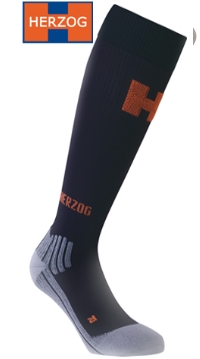 Welke Herzog kiezenHerzog heeft niet 1 type compressiekousen maar meerdere types kousen.
1) Active compressiekousen met een lage druk: 22 – 28 mmHg (medium compressie) en een afnemend drukverloop vanaf enkel tot knie.
2) PRO compressiekousen/ PRO sportcompressiekousen met een hogere druk, namelijk 23 – 32 mmHg (stevige compressie)
3) De Tube zonder voetstukActive compressiekousenHerzog heeft dus 2 types compressiekous, de active zit minder strak dan de PRO en is daarmee de instapper. Te kiezen in wit en zwart.
De voordelen zijn volgens Herzog:
Sneller herstel na inspanning
Blessurevrij sporten
Afnemend drukverloop
Medium compressie
In mijn ogen zijn deze Active sokken meer voor wandelaars dan voor hardlopers.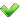 PRO compressiekousenDe duurdere Herzog PRO (50,-) heeft een afnemend drukverloop vanaf enkel tot knie en dit zorgt ervoor dat de bloedstroom vanuit het haarvatennetwerk richting het hart wordt geoptimaliseerd. Hierdoor worden de afvalstoffen van het verbrandingsproces sneller afgevoerd. Ze adviseren deze te gebruiken bij kuitklachten, spierverrekkingen en verkrampingen werken de kousen preventief en helpen bij de genezing. De kousen verminderen de schokbelasting waardoor spierschade wordt voorkomen. Te kiezen in blauw, groen, oranje, roze, wit en zwart.De voordelen zijn volgens Herzog:
Gedoseerde compressie
Afnemend drukverloop van enkel tot knie
Effectief bij kuitklachten, shinsplints en achillespees problemen
Sneller herstel na de inspanningCompressiekousen Herzog keuzeWanneer je kiest voor Herzog dan heb je direct de beste compressiekousen te pakken en ze zijn maar iets duurder dan de (ook goede) andere merken. Door de beste compressie en lange duurzaamheid zullen ze je helpen om wat beter (soms sneller) te lopen en minder snel blessures te krijgen. 

Bekijk hier de compressiekousen Herzog aanbieding >>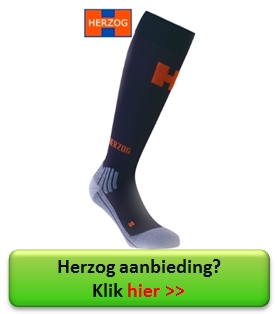 